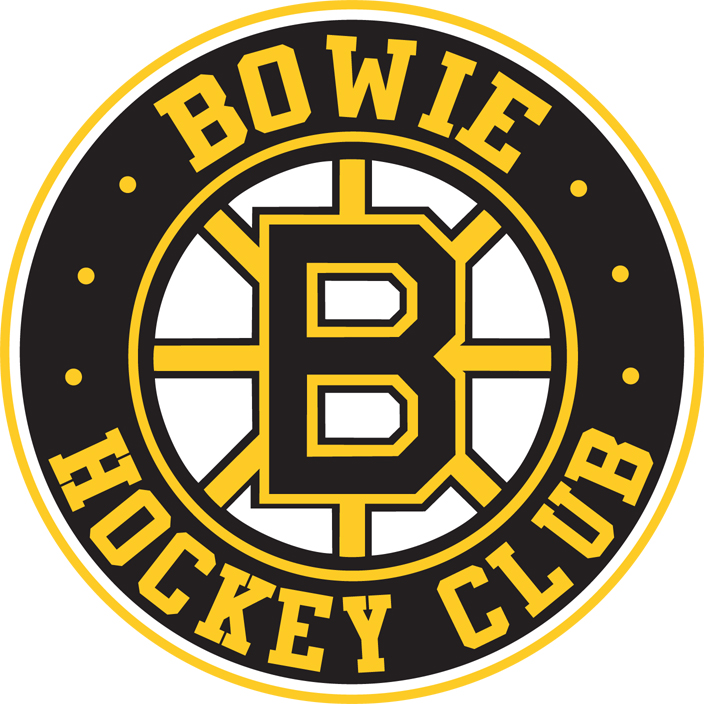 Bowie Hockey Club Board of Directors MeetingApril 11, 2013 MinutesPresent: Carl Ousler, Carrie Robertson, Scott Pridmore, Phil Paquin, Amy Richardson, Chris Hinkson, Andrej Kolaja, Janel McFaydenCall to Order: 7:21 PMMotion to approve March minutes.  Phil motion, Andrej second. All approveBoard Member Reports:PresidentDRB Vice President of TravelSurvey sent out to membershipStick handling information being posted on line and a message sent outVice President of RecreationalNo ReportVice President of FinanceMarch Financial Report submittedDirector of Membership/TreasurerNo reportDirector of Special EventsNo reportSecretaryRegistration proceduresTryout coverage for Board MembersDirector of SponsorshipsNo reportSchedulerNo reportDirector of CoachingNo reportEquipment ManagerTryout jersey’s arriving by tryoutsSock samples orderedWebmasterNo reportNew BusinessMotion to purchase laptop for BHC – all in favorFriday, April 26th free clinic for all registered for travel tryoutsOld BusinessMotion to Adjourn:  9:05 PMMeeting Adjourned: 9:05 PMNote: Next meeting scheduled for May 9, 2013Respectfully Submitted: Amy Richardson BHC Secretary 